Imagine Lincoln Public Charter School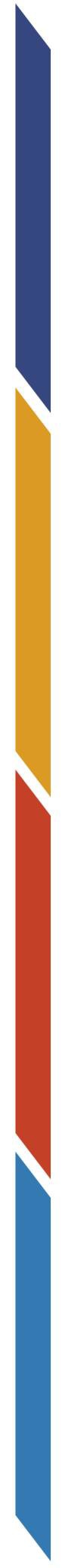 Board Meeting MinutesDecember 16, 20196:00 p.m.Meeting began at 6:13PMAttendees: Marcel Boyd, Tyson Beale, Melissa Boston, Blanche Steel, Dave Beck (excused)Adoption of Minutes: Mrs. Boston / Dr. BealeAdoption of Agenda: Mrs. Boston/ Mrs. SteelPrincipal Jennifer Gerwig:Enrollment at 397A decrease has occurred by a few scholars since the last meeting. School is planning strategic marketing work and mail listings. Academic Growth: Based on SEP goals, there was a 2% school wide growth. There was a 2% growth in math overall. Did not meet the goal in 2nd, 3rd and 4th grades. Adjustments have occurred in the 4th grade. A contained model has increased relationships as students have on primary teacher that is teaching all content areas. The change occurred over the last three weeks. The national team visited the school recently. Specialty events thus far: Pancakes with the principals, Character Assembly on Service STAR Party, Staff Perfect Attendance, Sock Drive and Food DriveSuspension: three suspensions thus far. Parent Choice: this month we will be having a paint and dessert night for families.Shared Values – collaborative meetings, morning meetings, intervention push-in and restorative circles w/families and scholars. Looking to add school committees.Character Development:Morning and afternoon announcements are occurring daily. Students participate in announcements. Recognitions and appreciation occur as students “shout-out” appreciation and noteworthy honors to peers and others.Monthly character traits ongoing and in alignment with school values/principlesMr. Boyd: Confirm our new parent liaison: Ms. Krystal RobinsonMs. Robinson was pinned and officially welcomed to the BoardMr. Boyd toured the building today“Thank you” leadership and Principal Gerwig for doing a phenomenal job thus far.We now have a sponsor to the BEYA Conference in Washington D.C. for the STEM Conference. Mr. Thurman is very excited to have you.Also the gamming conference occurred last weekend. We are excited about the renewed STEM partnership. We are excited!Ms. Gerwig and Mr. White have formed our student leadership panel. Bless Eskridge – The VP of the National Junior Honor Society and SGA President Advisor, provided the board a comprehensive speech. Her desires are to provide transparent concerns and suggestions on behalf of the student body.The culture of the school has really improved. It’s not just about the numbers but the culture and the safety and integrity of the building.Ernesto Deleon – President of SGA (absent and excused)Thank you Ms. Loretta White and Ms. Liz Saunders for being present.1/30/2020: there will be a site visit for board members only. The site visit serves as a bench mark regarding evidence of a viable organization and operations. The assessment will be a mid-year review. The goal is to give the charter to provide a 5-year renewal. This is dependent on four areas and evidence of an integral process. Documents are required a week prior to the site visit. In addition, two flash drives with requested documents must be submitted to PGCPS. Pay particular interest to page 5 on the annual performance review and site visit scoring rubric. A team of 18 people will arrive to the school about 7:45AM in the morning. Thank you Pastor Whitaker for being present.I am very honored to be here. We are very excited to be here. I want to acknowledge Principal Gerwig for her exceptional work. Ms. Gerwig is a tremendous partner and communicator. Her responsiveness and efforts are greatly appreciated. We are excited about improving our partnership with the school and we continue to address maintenance and security. We are working on solar panels at the schools and improve the lighting. An additional goal is to assist in managing the risk. We are thrilled to partner and wanting to ensure the scholars at IL succeed. There is an urban garden. We are in the process of putting gardens at school to ensure we have an urban garden. We pray for the school, we support you and we will continue to do whatever is needed to support IL students. We want to continue to assist with the marketing of the school.What are we doing with the website, scholar stories, video and banners.Per Ms. Gerwig, we are working on a Twitter page and the recruitment of a staff member. The website has been tweaked a bit and is a work in progress. Mr. Toler:We are working closely to focus on the reading and math targets and objectives. We are looking to assist student via the Rise Up initiative to delve deeper into higher level instructions and lessons. Principal Gerwig and her team was heavily involved in the process. Board member, Mrs. Boston:Thank you Principal Gerwig for your responsiveness and how your support and resources have played out in the classroom. Principal Gerwig and I spoke extensively today. We are discussing potential partnerships with colleges and universities. One of the biggest components to running an effective program rests in the teachers, instruction and staff. It does take time to build a good team in practice and we are here to offer our support and commitment. Regarding the instructional rigor and feedback – we are hearing good conversation with teachers and the will and desire to improve differentiation and coaching/PD that will be continually embedded.The board will assist in curriculum development per Principal Gerwig’s lead. Our goal is to continue to support the classroom environment, culture and predictability and expectations within the classroom. Board member, Mrs. Steele:We are anxiously assembling out PTO as we have an increase interest this academic year. Parents are meeting subsequent to tonight’s meeting (12/16/19). I did attend Mr. Beck’s STEM fair. My son and daughter enjoyed the event, it was a huge night. We are looking forward to the upcoming PJ party and holiday events for students and staff. Per Mr. Boyd, we are interested in launching a quarterly newsletter. We are focusing on the SEP – which is the important story that we want to market and share with all…Economic Sustainability:No new business.Board member, Dr. Beale:Enrollment has decreased to 397  11,227 per pupil and those allocations are received quarterly. Then first one received in July, last one receive in April. We receivedWe were at 408 Sept. 30th and now 397 as of 12/16/19.Personnel salary below YTD averagesRepairs and maintenance over due to painting contract and additional unexpected repairs thus far-Goal is to really scrutinize forthcoming repairs to determine if they are essentialAs of 11/30 projected to have 246k (comes from last fiscal left over cash + cash we receive this year) in cash year end. Regional Office is reviewing the feasibility of the funding.We are planning to schedule time with school leaders to offer our expertise and lend strong supports to build enrollment and recruitment efforts in preparation for 2020-21.Board Member, Mr. Beck:Per Mr. Boyd is out on assignment. He has provided tremendous support and resources on an upcoming STEM conference. Several scholars will benefit from attending the forthcoming professional development. Mr. Beck has done a phenomenal job at organizing STEM efforts.Mtg. adjourn at 7:26PM